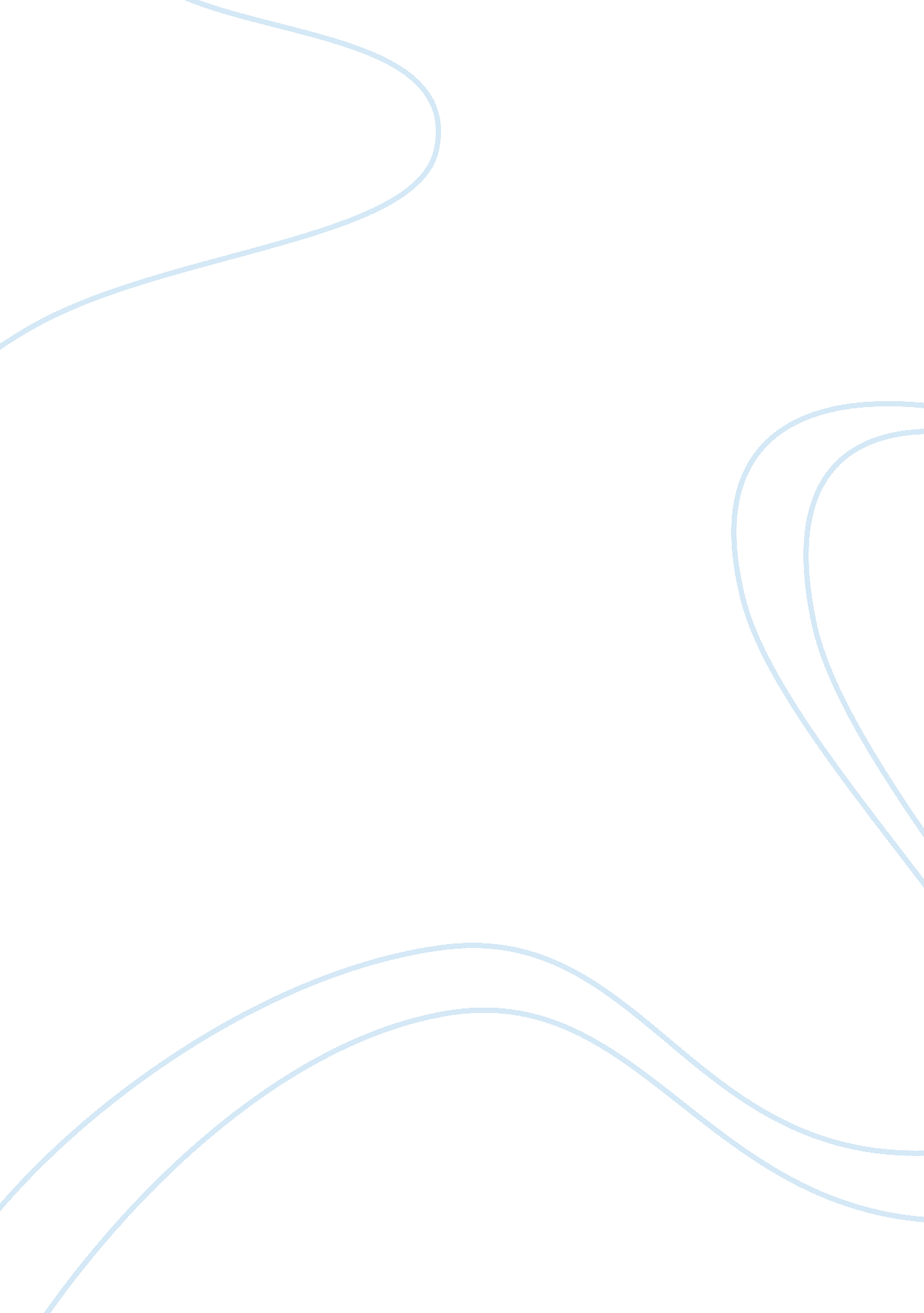 ThoughtsBusiness, Management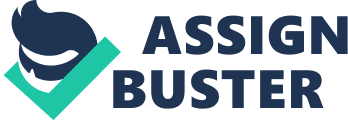 Thoughts Discussion Personality is a set of various qualities or characteristics that an individual possesses, which distinct him/her from others. These characteristics are reflected relatively through enduring ways that include feeling, thinking, and behavior of a person. The personality traits of an individual are measured with the degree of various dimensions including extraversion, neuroticism, agreeableness, conscientiousness, and openness. Every individual differs from the other and has their individual psychological particularity. The identity of a person is combined with various traits and qualities that create his/her unique personality. The combination of various psychological characteristics builds their identity and difference among others (Maltby et al., 2013; George & Jones, 2012). 
Based on the TypeFinder MBTI Profiles analysis, I found certain similarities in my characteristics that indicate a fall in the category of Introverted iNtuitive Feeling Perceiving (INFP) personality people. I do not appear to be naturally inclined about the category in which I belong too. I can develop various skills to do well in building my own personality with a lot of effort. My personality reflects that I am idealist in looking for the good and the bad about particular people and events. Even my survival amid various individuals could be a challenge, as I am always looking towards making things in a better ways. The overall result obtained from the TypeFinder analysis reveals the fact that I possesses a goal-oriented passion with moderate independency, conscientiousness, innovativeness, adaptability with inner flame and passionate about shining. The result also reveals that people who are like-minded spend their time with me and feel extremely perseverant, curious along with being interested in learning new things from me. Besides, they feel the sentiment of inspiration and joy. In the way of moving forward rather than thinking in logical, exploratory or sentinels manner, I utilise my own judgemental style to pursue things. The result also signified that I always listen to many individuals but interact with lesser number of people. My idealistic, open-minded thinking, creativity, passionate, energetic, dedication, flexibility and hardworking capabilities are the true strengths of mine. On the other hand, different factors that include idealistic, altruistic, impractical behaviour, taking thing on the personal ground and difficulty in dealing with some situations are the major drawbacks I possess due to my personality. Moreover, my personal career path is proving to be more challenging as compared to the people of other types. Test revealed that I often wish to do things without developing any stress on my professional life. The test also revealed that in the workplace, I might face various challenges in enduring my works while working in a big team, so I would like to prefer to work individually. It also advocated that I prefer to be among the group of colleagues rather than controlling others through my orders. Furthermore, it is recommended to develop my social skill to work and endure my personal life successfully by evolving vital contacts. People who communicate with me should have a positive outlook and be open to new ideas for better effectiveness and efficiency. Nevertheless, in order to strengthen my personality, I need to plan in a proper manner and prepare my personal roadmap (Truity Psychometrics LLC., 2014). 
For the introvert personality type, the video depicted certain useful things. As an INFP personality, I like the video and I feel the ideas that were suggested by Mrs Cain would assist me to change and challenge my introvert personality of shyness that I possess. This will help me to be able to know the perceptions of others and the procedure through which I can offer my view to society effectively. It liked the informative, interactive and inspirational speeches delivered in the video. I would also like to add a point that this type of speeches and lectures will also prove to be helpful for classroom or college presentation for motivating children (Truity Psychometrics LLC., 2014; TED Conferences, LLC., 2012). 
References 
George, J. M., & Jones, G. R. (2012). Individual differences: Personality and ability. United States of America: Pearson Education. 
Maltby, J., Day, L. & Macaskill, A. (2013). Personality, individual differences and intelligence. United States of America: Pearson Education. 
Truity Psychometrics LLC. (2014). Take the test. Retrieved from http://www. typefinder. com/test/type-finder-personality-test 
TED Conferences, LLC. (2012). Susan Cain: The power of introverts. Retrieved from http://www. ted. com/talks/susan_cain_the_power_of_introverts 